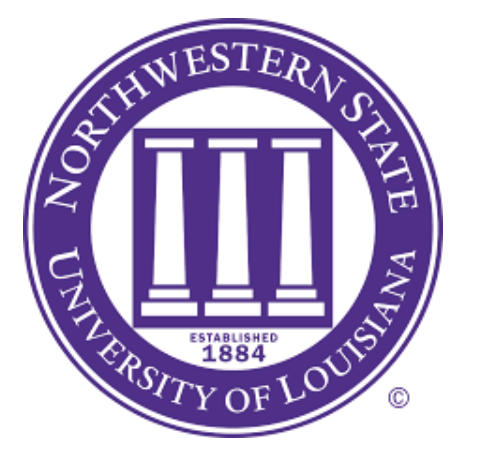 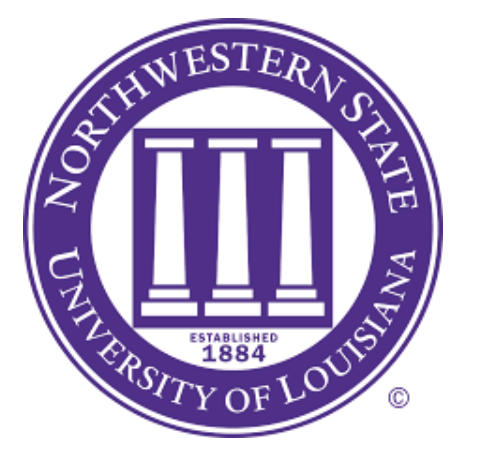 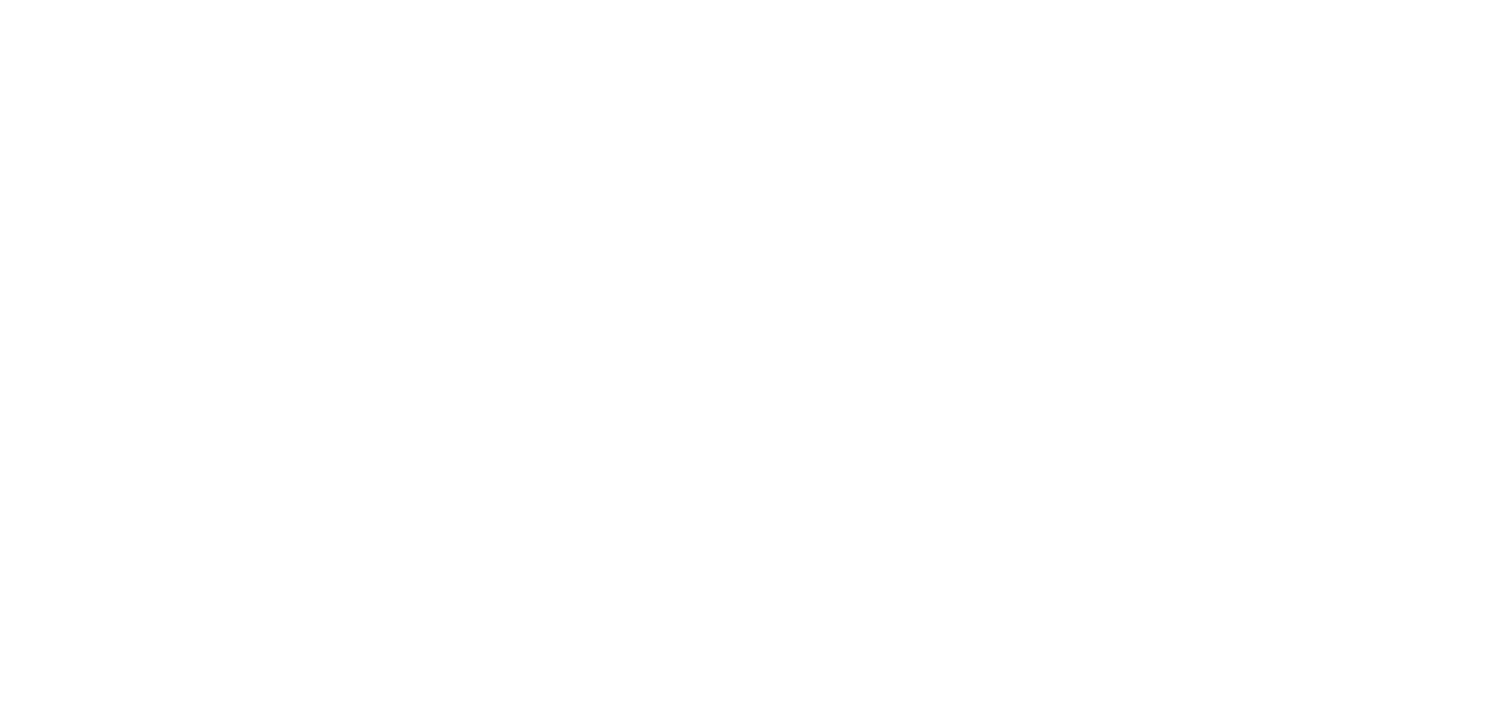 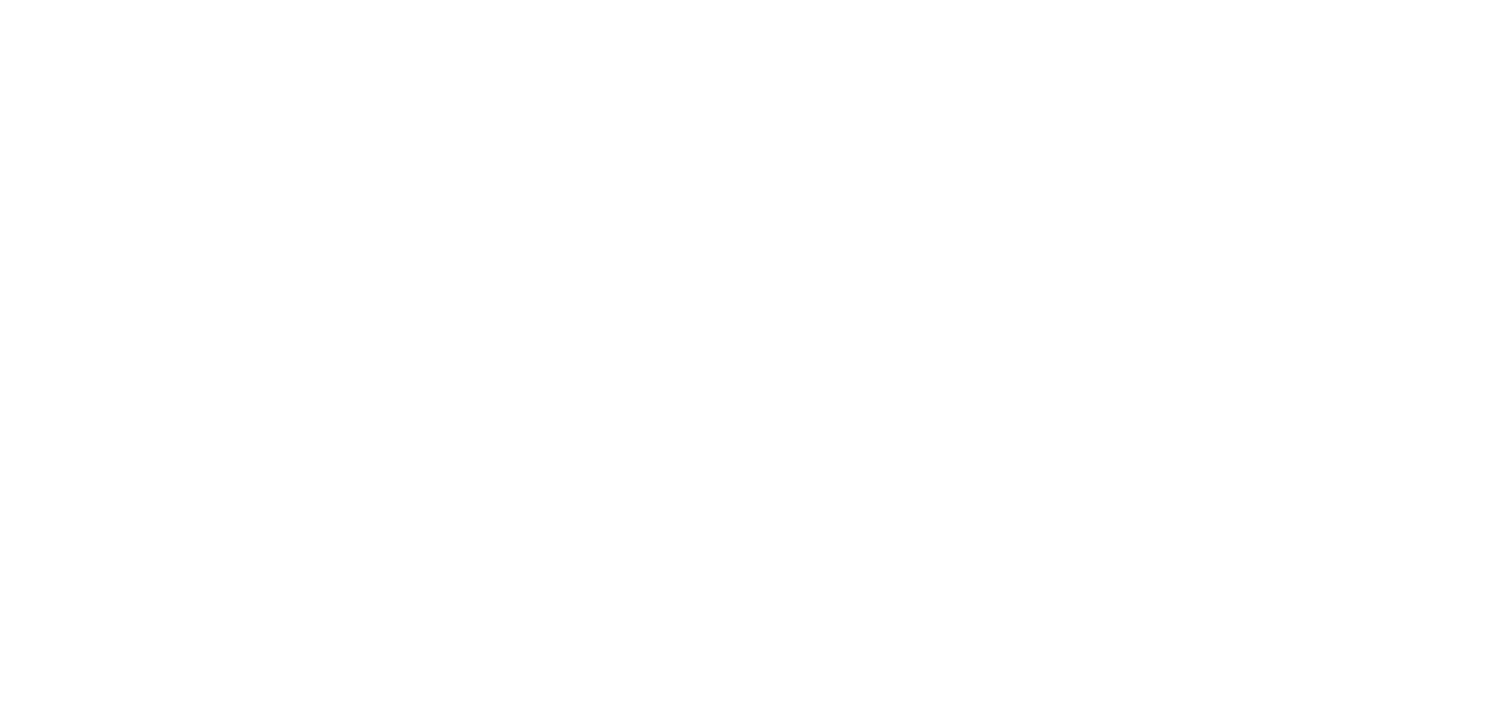 A 2+2 pathway offers students the opportunity to complete the first half of a bachelor’s degree program at SLCC. After earning an associate degree at SLCC, students seamlessly transfer to a partnering university to complete the second half of the chosen pathway, leading to their bachelor’s degree.  This degree plan is an academic planning resource to guide students on a 2+2 path to allow students to complete the Associate of Science in Criminal Justice at SLCC and transfer credit hours applied to the Criminal Justice degree for partial fulfillment of degree requirements for the Bachelor of Arts degree in Criminal Justice at NSU. The college reserves the right to change, modify, or alter this resource without notice.  The college strongly encourages students to consult their advisors for questions regarding degree completion.  A grade of “C” or higher is required in all courses.NOTES:1Choose from Fine Arts (ARTS), Music (MUSC), or Theater (THEA).2 SFSE 1003 will transfer as a one (1) credit hour (UNIV 1000) course.  3 Choose from History (HIST 1040, 1041 2010 or 2020), English (ENGL 2010, 2020, 2030, 2035, 2040, 2060, 2075), Communications (CMCN 1013, 2013) 4Choose from Fine Arts (note 1), Humanities (note 2), or Chemistry (CHEM 1030), Speech (SPCH 1200), French (FREN), or Spanish (SPAN).09/18 OAASEMESTER 1ENGL 1010 Rhetoric & Composition 3 CreditsSemester Taken:  Grade Earned:MATH 1105 College Algebra 3 CreditsSemester Taken:  Grade Earned:CJUS 1010Introduction to Criminal Justice 3 CreditsSemester Taken:  Grade Earned:PSYC 2010Introduction to Psychology3 CreditsSemester Taken:  Grade Earned:Fine Arts see note 13 CreditsSemester Taken:  Grade Earned:TOTAL SEMESTER CREDITS15SEMESTER 2ENGL 1020Composition and Critical Thought3 CreditsSemester Taken:  Grade Earned:CJUS 2010The Police Process3 CreditsSemester Taken:  Grade Earned:SFSE 1003 see note 2Seminar in First Year Experience3 CreditsSemester Taken:  Grade Earned:BIOL 1000Introduction to Biology I3 CreditsSemester Taken:  Grade Earned:BIOL 1011General Biology Lab 11 CreditSemester Taken:  Grade Earned:Humanities see note 3List Course:3 CreditsSemester Taken:  Grade Earned:Certificate of General Studies TOTAL SEMESTER CREDITS   16SEMESTER 3MATH 2020 Introductory Statistics3 CreditsSemester Taken:  Grade Earned:CJUS 2040 The Criminal Courts3 CreditsSemester Taken:  Grade Earned:CORR 2030Corrections Process3 CreditsSemester Taken:  Grade Earned:SOCI 2010Introductory Sociology3 CreditsSemester Taken:  Grade Earned:BIOL 1002Introduction to Biology II3 CreditsSemester Taken:  Grade Earned:BIOL 1021General Biology Lab II1CreditSemester Taken:  Grade Earned:TOTAL SEMESTER CREDITS16SEMESTER 4CJUS or CORR ElectiveList Course:3 CreditsSemester Taken:  Grade Earned:CJUS or CORR ElectiveList Course:3 CreditsSemester Taken:  Grade Earned:CJUS or CORR ElectiveList Course:3 CreditsSemester Taken:  Grade Earned:Elective see note 4List Course:3 CreditsSemester Taken:  Grade Earned:Elective see note 4List Course:3 CreditsSemester Taken:  Grade Earned:TOTAL SEMESTER CREDITS15                                    Associate of Science – Criminal Justice   TOTAL CREDITS                                     Associate of Science – Criminal Justice   TOTAL CREDITS 62